OPPORTUNITE D’EMPLOI AVEC LE CICR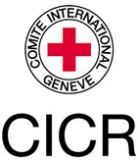       Comité international de la Croix Rouge (CICR)Délégation Régionale du PanamaLe Comité international de la Croix-Rouge (CICR), est une organisation humanitaire impartiale, neutre et indépendante. Ayant son siège à Genève, en Suisse, le CICR trouve son mandat dans les Conventions de Genève visant à protéger les victimes des conflits armés internationaux et internes. Dans le cadre de son retour en Haïti après 4 ans d’absence, l’action du CICR entend se focaliser sur certains quartiers de la ZMPP affectés par la violence armée. Nous recherchons une personne passionnée et motivée pour le poste ci-dessous : But L’agent-e d’entretien veille à ce que les locaux du CICR soient propres.Responsabilités principales Effectue les travaux de nettoyage/d’entretien/de blanchisserie dans les locaux du CICR.Assurer un service sans interruption de la pause-café (café, lait, sucre, eau minérale, etc.), veiller à la propreté dans les différents points de service et signaler à temps le réapprovisionnement du matériel au niveau de la mission.Informe son/sa supérieur-e hiérarchique de tout problème ayant trait à l’entretien des locaux (besoin de matériel pour mener à bien ses tâches, équipement défectueux, mobilier ou local endommagé, etc.).Assure le ménage : nettoyage, lessive et repassage dans les résidences et /ou le bureau CICR.Gère l’intégralité de l’équipement mis à sa disposition.Effectue les tâches en respect de règles d'hygiène.Peut exécuter sur demande d’autres tâches liées à son unité d’attache.Connaissances, expérience et critères minimum requis :Diplôme d’étude primaire.Expérience professionnelle dans un poste similaire serait un atout Connaissances de base en français parlé, Créole courant Personnalité sociable, aimable et ouverte ; esprit d'équipe.Les personnes intéressées et qualifiées peuvent déposer sous pli fermé leur dossier de candidature avec la mention "Candidature au poste d’Agent (e) d’entretien" à l'adresse 19, Rue Marguerite, Péguy-Ville 6140, Pétion-Ville. Le dossier de candidature doit comprendre un CV mentionnant trois personnes de référence, une lettre de motivation manuscrite adressée au Chef de Mission, et une copie de la carte d’identification nationale.La date limite de dépôt des candidatures est fixée au mercredi 27 avril 2022 à 17H00.Les dossiers soumis après la date limite ne seront pas considérés. Seules les personnes remplissant les critères énoncés seront contactées. Position : Agent-e d’entretienLieu d’affectation :           Port-au-PrinceRapporte au :                                  Responsable de la maintenance des locauxDurée :Indéterminée